              АДМИНИСТРАЦИЯ ЭЛИТОВСКОГО СЕЛЬСОВЕТА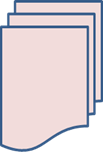 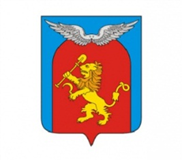 основана 17 декабря  2015 года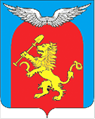 Администрация Элитовского сельсоветаЕмельяновского  района     Красноярского краяПОСТАНОВЛЕНИЕ03.05.2023г.                                      п. Элита                                              №181О проведении публичных слушаний по проекту отчета«Об исполнении бюджета Элитовского сельсовета за 2022 год»               На основании пункт 3 ст. 28 Федерального закона РФ п 131-ФЗ от 06.10.2003г. «Об общих принципах организации местного самоуправления в Российской Федерации в соответствии с Уставом  Элитовского сельсовета и решения  Элитовского сельского Совета депутатов №20-94р от 15.12.2011г.  «Об утверждении  положения      о      проведении     публичных      слушаний     в      Элитовском    сельсовете   ПОСТАНОВЛЯЮ:1. Назначить публичные слушания по проекту отчета «Об исполнении бюджета Элитовского сельсовета за 2022 год» на 29 мая 2022 года в 10.00 в здании сельского дома культуры п. Элита, по адресу: п. Элита ул. Заводская, 14. 2. Утвердить состав комиссии по организации и проведению публичных слушаний по проекту решения Элитовского  сельского Совета депутатов  «Об исполнении бюджета Элитовского сельсовета на 2022 год» (Приложение №1).3. Определить комиссию уполномоченным органом по проведению публичных слушаний.4. Комиссии по проведению публичных слушаний:-  подготовить информационное сообщение о дате, времени, месте проведения публичных слушаний;- при обращении заинтересованных жителей сельсовета разъяснить порядок проведения публичных слушаний.5. Настоящее постановление вступает в силу  со дня официального опубликования в газете «Элитовский вестник».  6. Контроль за исполнением настоящего постановления оставляю за собой. Глава Элитовского сельсовета                                                    В.В. Звягин                                                                           Приложение к Постановлению                                                                       Главы муниципального образования                                                                                                                                       Элитовский сельсовет                                                                           от 03.05.2023г. № 181                                                   СОСТАВ      Комиссии по проведению публичных слушаний по проекту решения Элитовского сельского Совета депутатов «Об исполнении  бюджета Элитовского сельсовета за 2022 год».Звягин Валерий Валентинович- Глава Элитовского сельсовета- председатель                                                                                                                          комиссииЯблонский Сергей Михайлович– Председатель сельского Совета                                                      депутатов- заместитель председателя комиссииЛарионова Татьяна Семеновна - специалист 1 категории сельсовета -                                                                                                        секретарь комиссииАртюхов Дмитрий Иванович - депутат сельского Совета депутатов-                                         председатель постоянной комиссии по финансам и бюджетуВерхотурова Татьяна Георгиевна- депутат сельского Совета депутатов.                                                            Объявление         Уважаемые жители Элитовского сельсовета, депутаты Элитовского сельского Совета, руководители организаций, учреждений и предприятий всех форм собственности.         В соответствии со ст. 28 Федерального закона от 06.10.2003 №131-ФЗ «Об общих принципах организации местного самоуправления в Российской Федерации», ст.37 Устава Элитовского сельсовета, решением Элитовского сельского Совета депутатов от 15.12.2011 №20-94р  «Об утверждении Положения об организации и проведении публичных слушаний в Элитовском сельсовете», Постановлением главы сельсовета  № 181 от 03.05.2023г. «О назначении публичных слушаний по проекту отчета об исполнении бюджета за 2022 год» информируем Вас о назначении публичных слушаний по инициативе главы сельсовета по проекту решения Элитовского сельского Совета депутатов «Об исполнении  бюджета Элитовского сельсовета за 2022 год»  на 29.05.2022г. в 10.00 в здании СДК п. Элита по адресу: п. Элита, ул. Заводская, 14.        Письменные предложения жителей сельсовета по указанному проекту решения, письменные заявления на участие в публичных слушаниях принимаются в кабинете №1 администрации сельсовета.        Приглашаем всех желающих принять участие в публичных слушаниях.                                                                            Комиссия по организации проведению                                                                                             публичных слушаний.Давайте беречь ветеранов, ведь с каждым днём их становится всё меньше и меньше, а мы имеем наше прошлое, настоящее и будущее только благодаря им!
Сегодня, 9 мая, после праздничного концерта, вокальная группа "Раздолье"  проехали по всем улицам п. Элита с музыкальными поздравлениями" Споёмте, друзья"🇷🇺🕊️🎗️
#ДеньПобедыСегодня, 9 мая, в праздничный день все желающие смогли попробовать блюдо настоящей полевой кухни. А что за День Победы без настоящей фронтовой каши?! Традиционно солдатская каша готовилась из гречки и то, что блюдо получилось отменным, сомневаться не пришлось. А после вкусного обеда все смогли выпить горячий сладкий чай. Благодарим работников Элитовского детского сада за помощь в организации полевой кухни.
#День ПобедыСегодня 78 годовщина Великой Победы! Мы вспоминали земляков, которые защищали нашу Родину в годы Великой Отечественной войны. Именно им и памяти об их великом подвиге, бойцам находящихся в зоне СВО посвящён театрализованный праздничный концерт «ПОМНИМ, ГОРДИМСЯ, НЕ ПОДВЕДЕМ!».🇷🇺🎗️
В концерте принимали участие творческие коллективы СДК- вокальные группы - «Раздолье», «Капель», солистка Синицына Анна, хореографические коллективы - «Каблучок», «Кабриоль»,  воспитанники Элитовского детского сада, приглашенные гости вокального ансамбля ГУФСИН России по Красноярскому краю, а так же прозвучали стихи в исполнении театральной студии «Маленькие роли». Праздничный концерт, завершившийся песней «День Победы»🇷🇺
#ДеньПобедыКаждый год в майские дни наш народ вспоминает грозные годы войны, чтит память павших воинов, кланяется живым. Хотя прошло более полувека со Дня Победы, но время не властно над памятью людей разных поколений.🎗️🕊️🇷🇺9 мая 2023 года в сквере п. Элита, у памятника погибшим воинам состоялся торжественный митинг «Свеча во светлую память», посвященный 78-й годовщине Великой Победы.🕯️
На митинге прозвучали слова благодарности всем ветеранам, труженикам тыла, детям войны за мирное небо над головой. С приветственным словом к жителям обратились  Председатель советов ветеранов Галина Ивановна Островная, депутат районного совета депутатов Лунив Оксана Михайловна, директор Элитовской СОШ Сидоренко Ольга Геннадьевна, настоятель храла св. Кирилла и Мефодии отец Георгий. Память павших почтили минутой молчания и возложили цветы к памятнику погибшим героям.🕊️
#День ПобедыГлавный редактор: Чистанова А.А.Газета выходит один раз в месяц, бесплатноПишите нам по адресу: 663011, Емельяновский р-н, п. Элита, ул. Заводская, д. 18Звоните нам:  8 391 33 294 29, эл. почта: elita_krs@mail.ru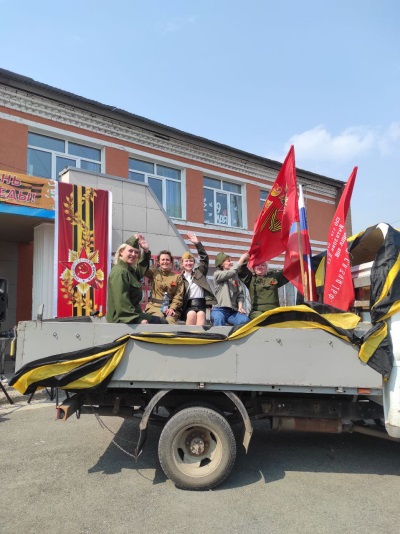 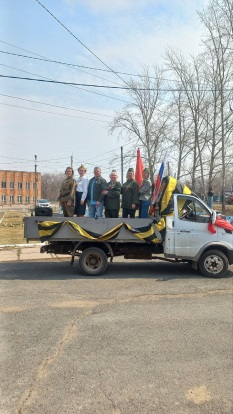 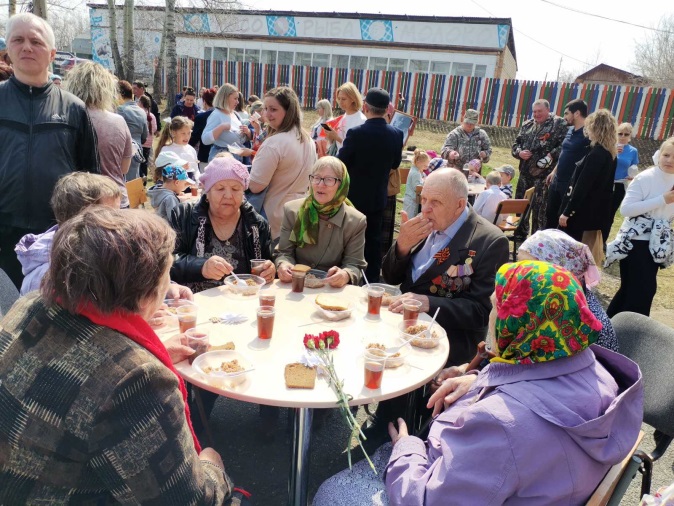 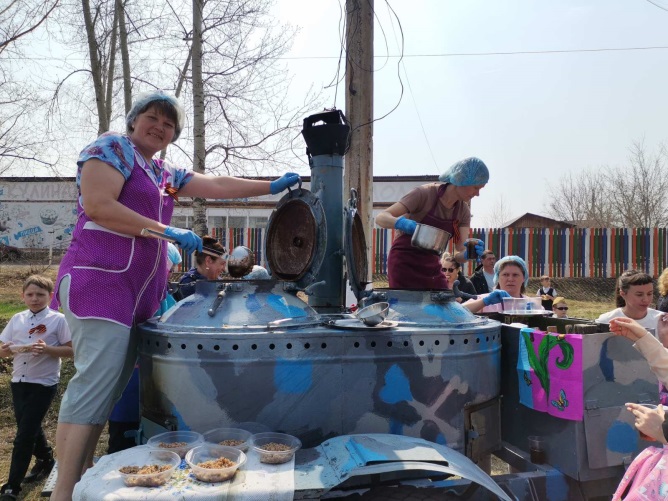 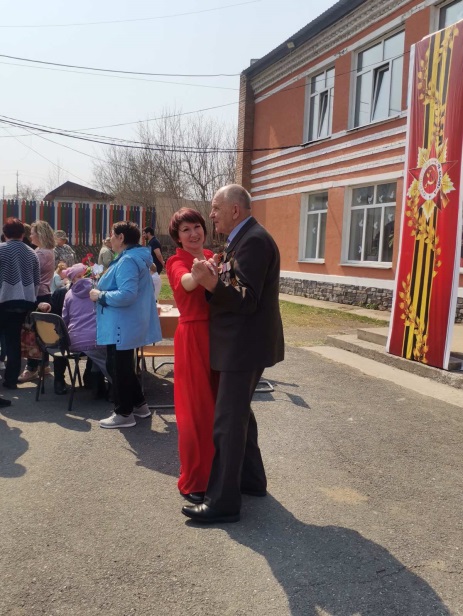 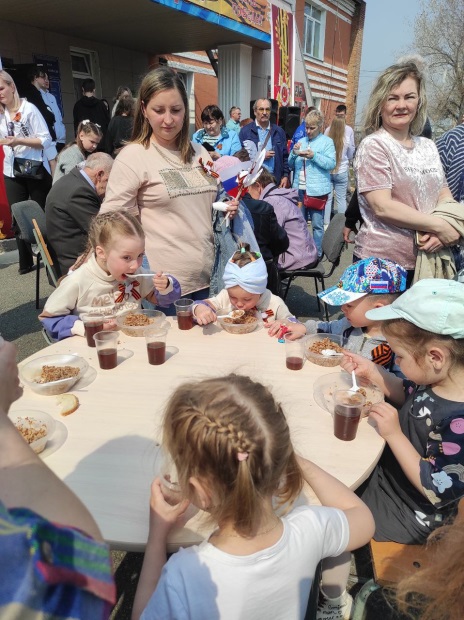 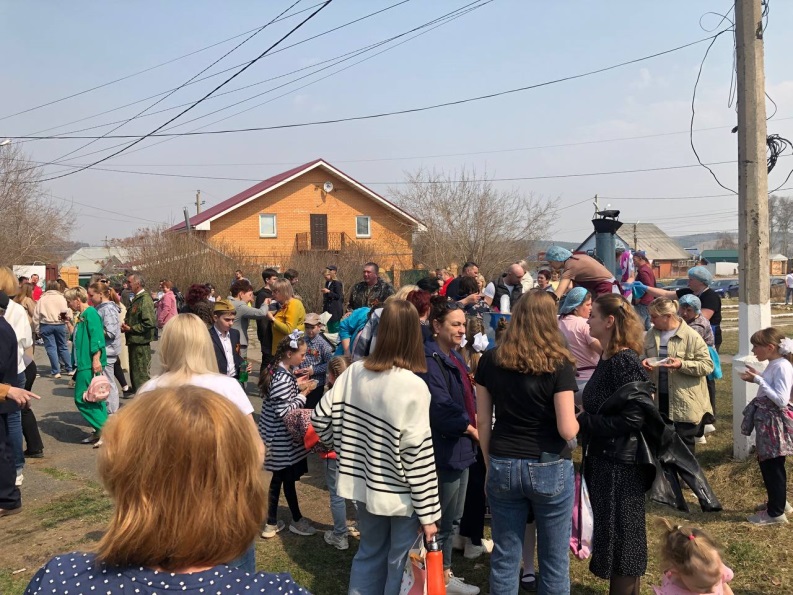 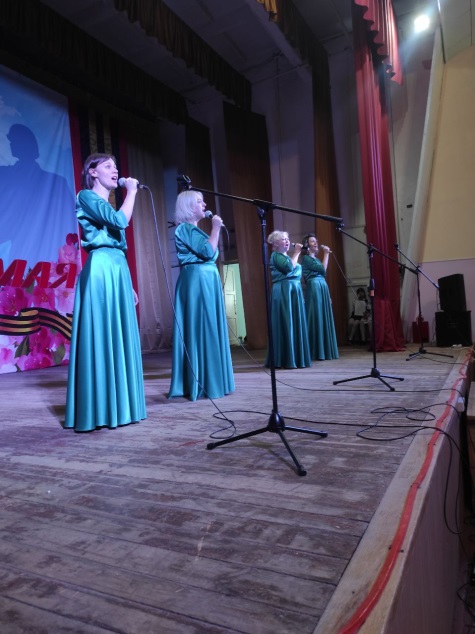 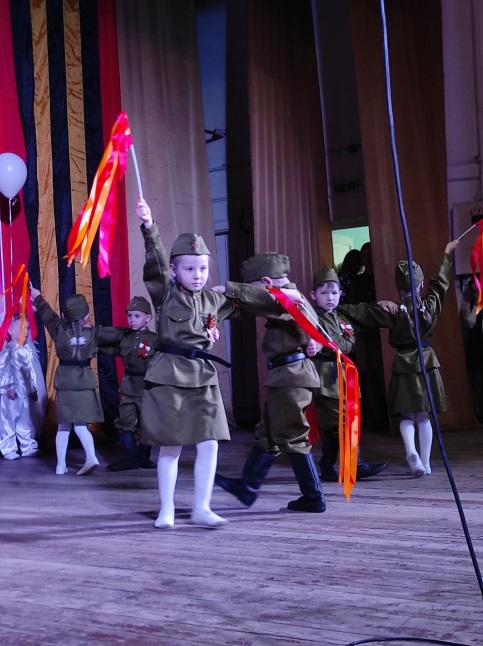 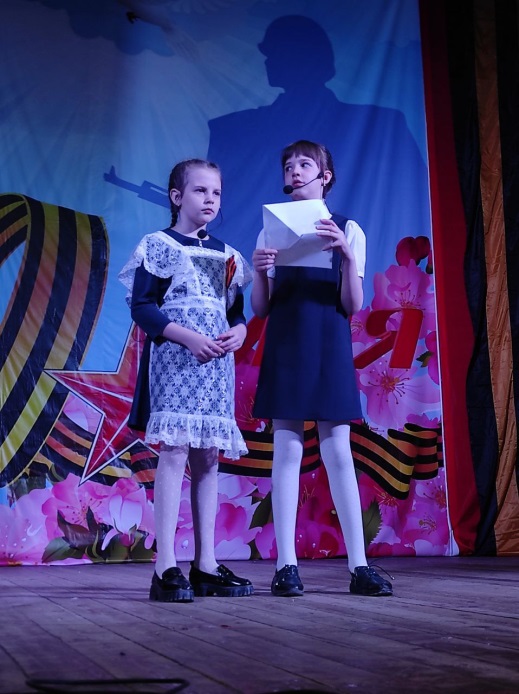 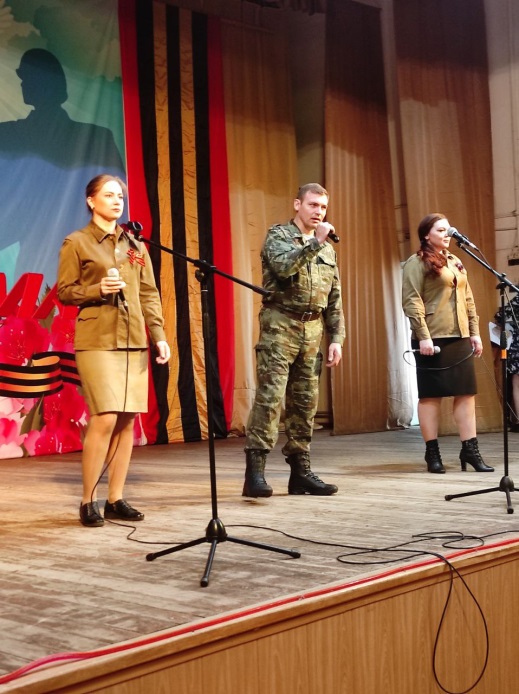 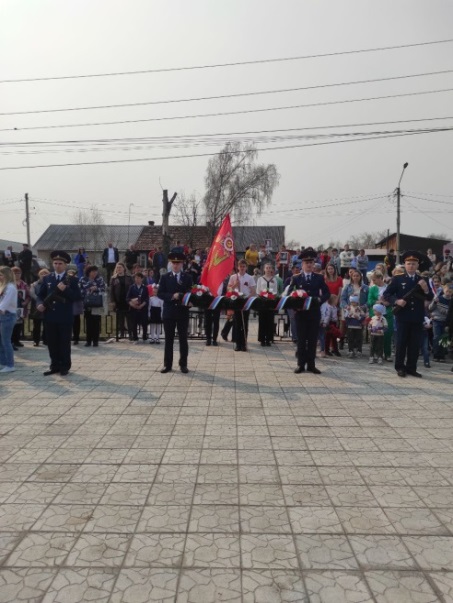 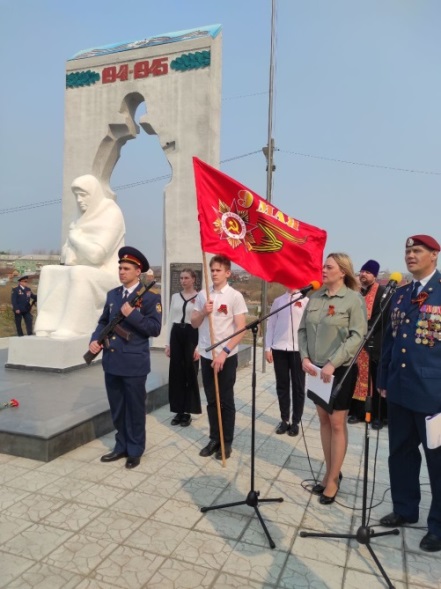 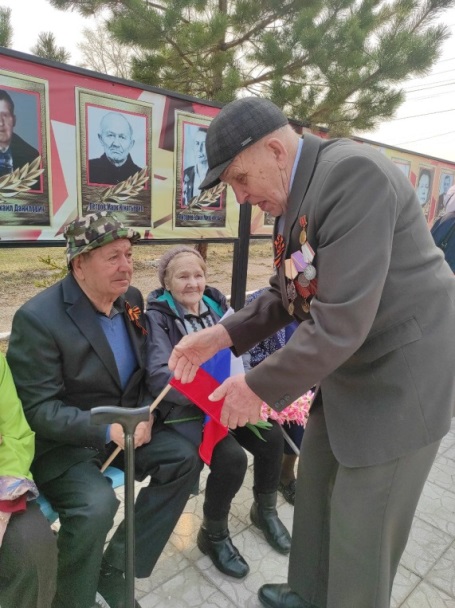 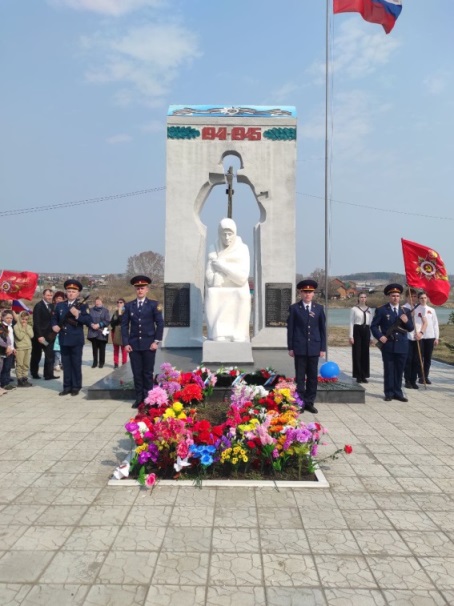 